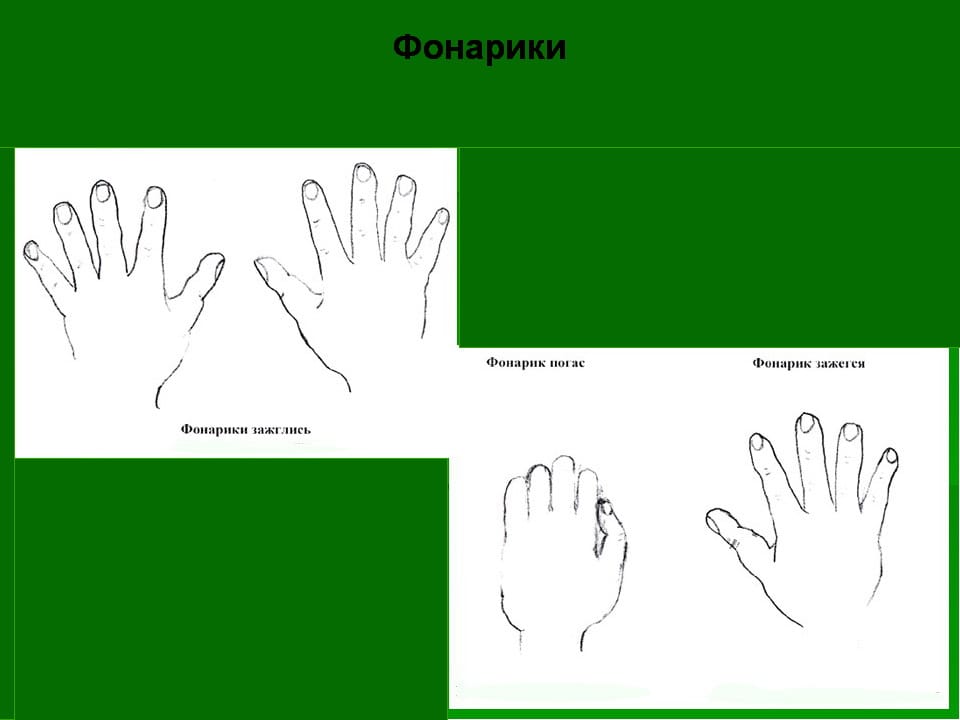 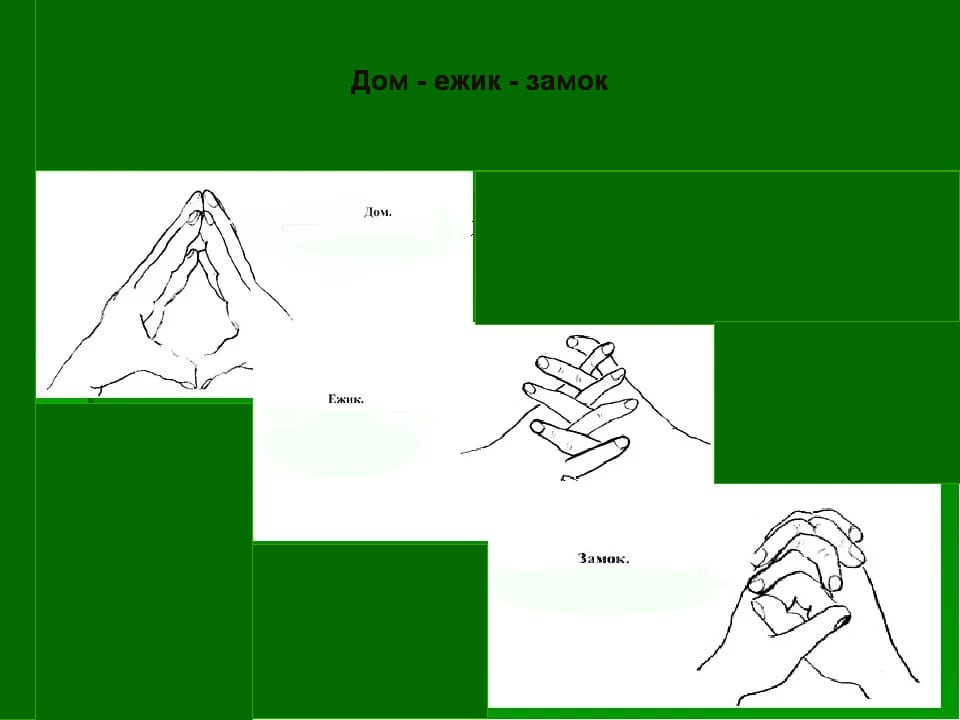 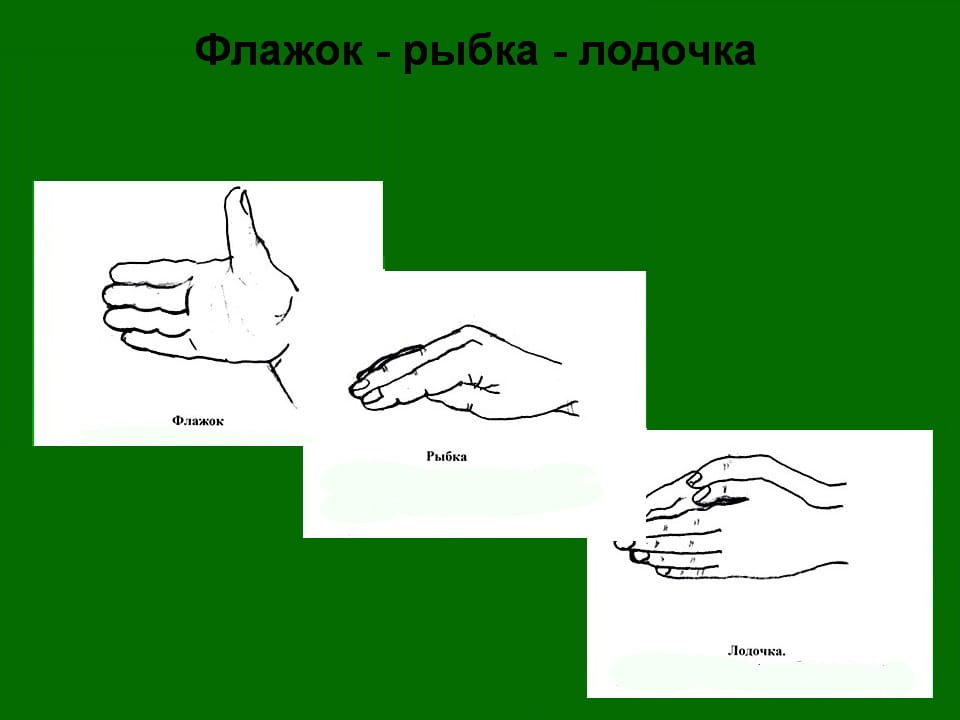 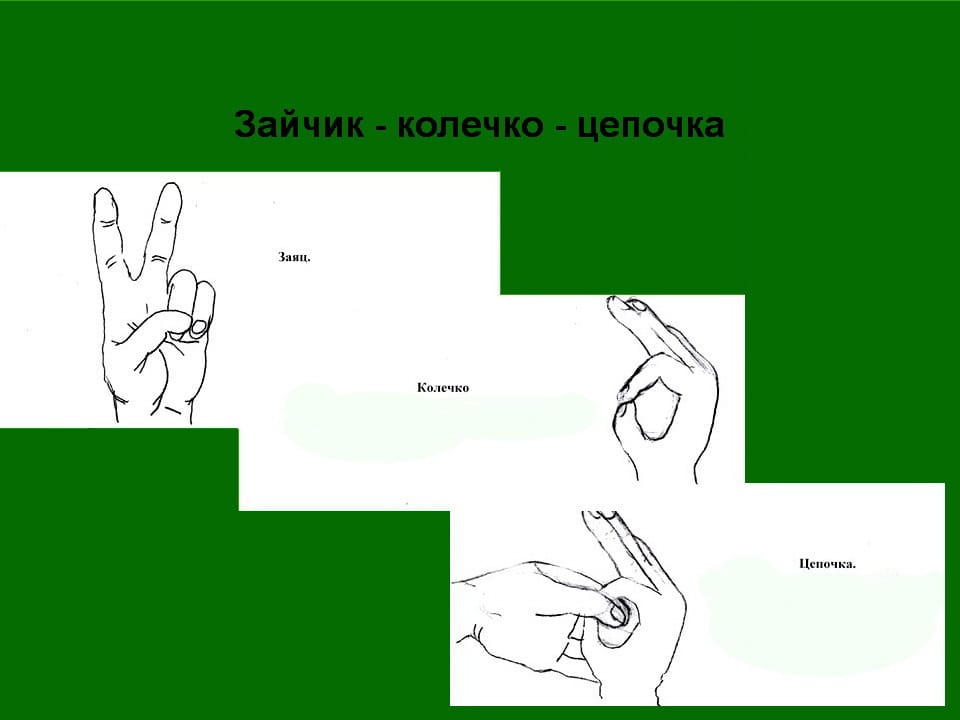 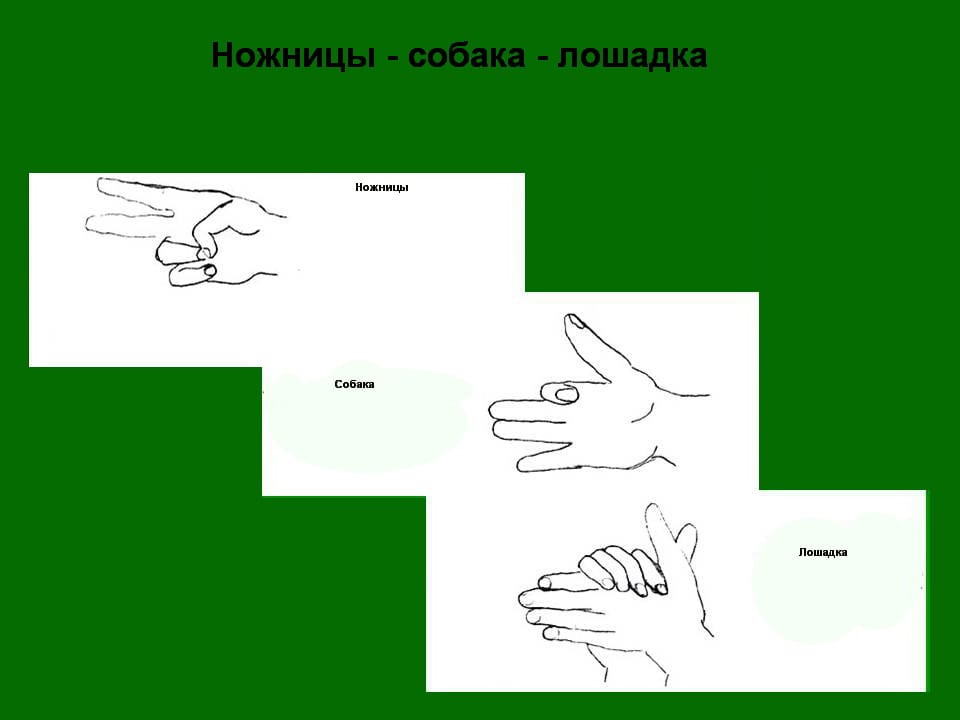 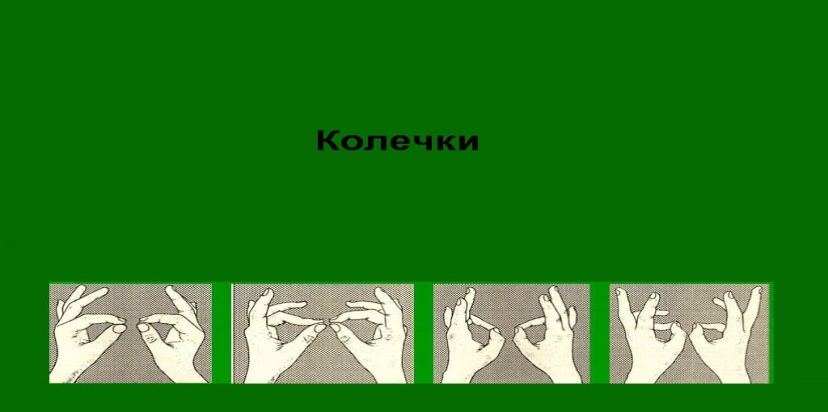 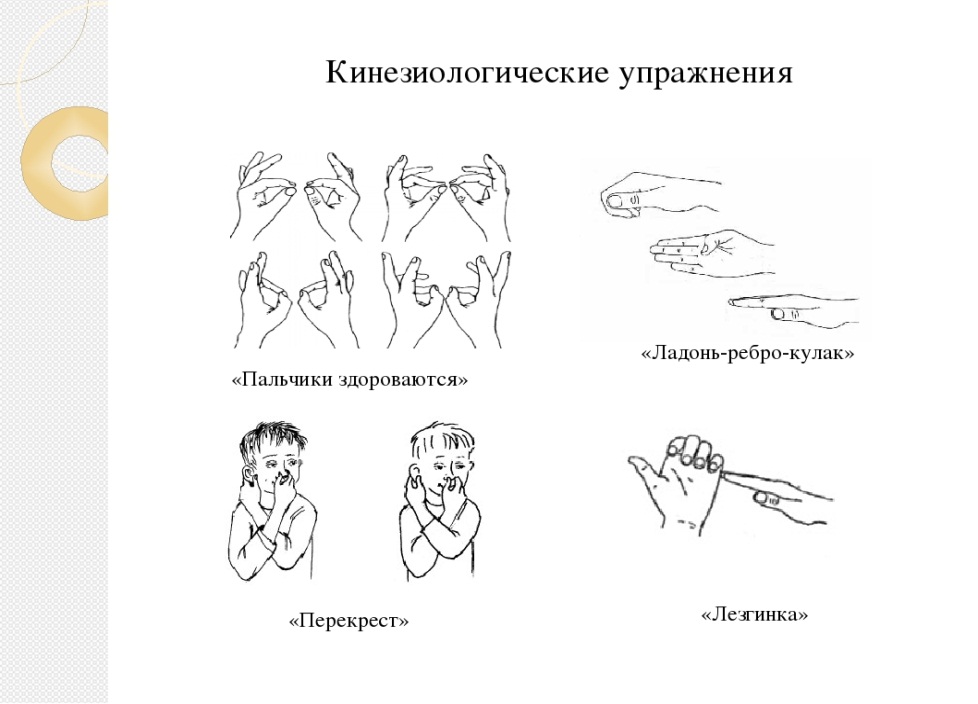 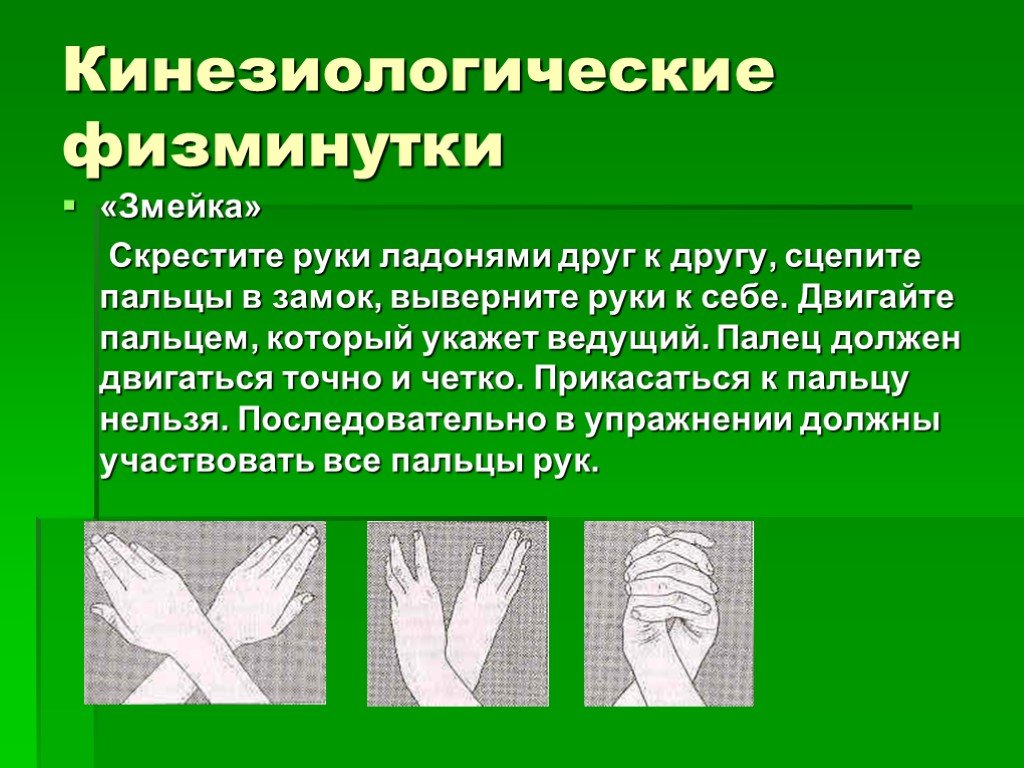 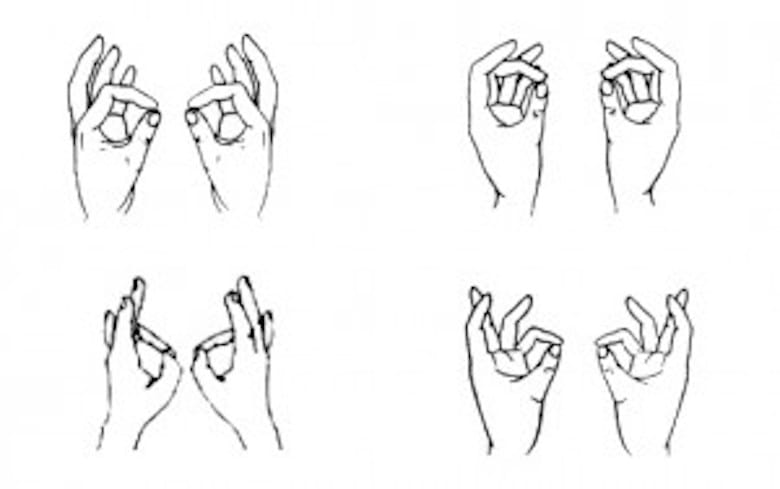 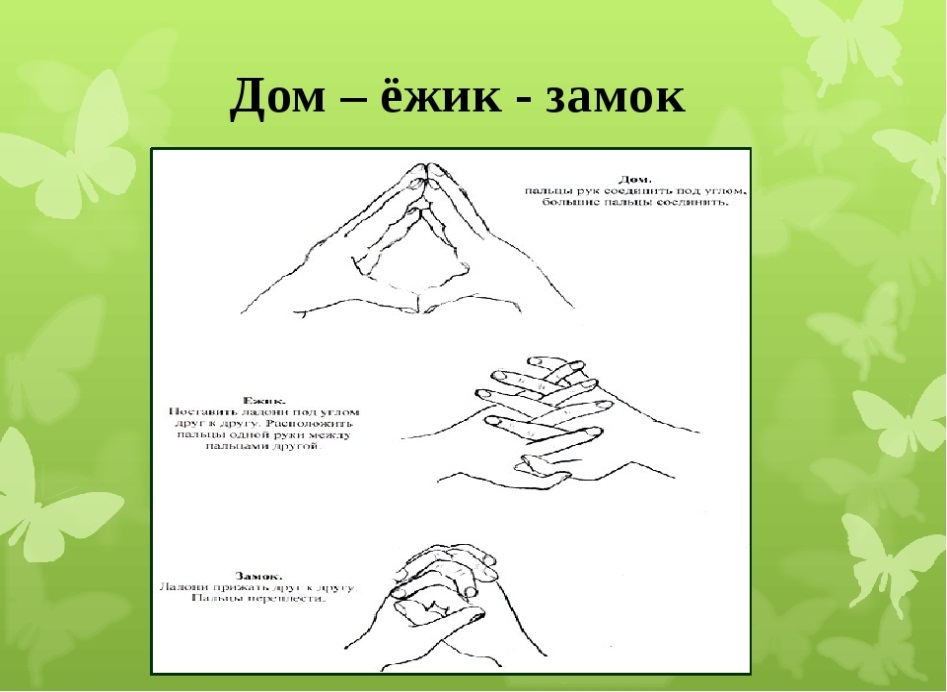 	             Подготовила воспитатель                            МАДОУ «Детский сад № 56»                         Кукленко Евгения Анатольевна